РЕЦЕНЗИЯ на выпускную квалификационную работу обучающегося СПбГУЛю Цзясин по теме «Особенности финансовых рынков Гонконга и Аомыня»Выпускная квалификационная работа студентки Лю Цзясин состоит из введения, трёх глав, заключения и списка использованных источников. Во введении раскрыта актуальность заявленной темы и ее разработанность. Цель исследования, как она сформулирована автором, заключается в выявлении особенностей возникновения, развития и вхождения финансовых рынков Гонконга и Макао в экономику Китая, а также оценка перспектив создания в Китае мирового финансового центра. Цель дифференцирована в форме конкретных задач, привязанных к определенным главам работы.В первой главе раскрываются теоретические основы функционирования финансовых рынков, их назначение, особенности. Автор здесь приводит классификацию финансовых рынков, исходя из различных критериев. Материал традиционный, изложен, в целом, правильно. В качестве положительного момента необходимо отметить, что студентка Лю Цзясин в данном разделе опирается на разнообразные современные источники.Вторая глава работы – это весьма интересный экскурс по экономической истории отдельных районов Китая, долгое время находившихся под протекторатом Великобритании и Португалии. Объем этой части работы весьма велик - почти 40 страниц. С одной стороны, это выглядит явным перекосом в структуре работы, с другой, - дает возможность получить адекватное представление о разнообразных сторонах развития финансовых рынков в особых районов современного Китая.Студентка Лю Цзясин раскрывает и правовые основы функционирования финансового рынка как в Гонконге, так и в Макао. Тест работы иллюстрирован графиками и диаграммами, что облегчает восприятие довольно большого объема материала.В главе 3 исследуются особенности финансовых рынков Гонконга и Макао. Упор сделан автором на сравнении банковского сектора Гонконга и Макао. Из текста этой главы можно понять, что сравниваются несравнимые на сегодня величины. Гонконг – один из ведущих мировых финансовых центров, а Макао, с его финансовой спецификой, наверно было бы лучше сравнивать с Лас-Вегасом. Перспективы обоих исследуемых субъектов Китая прозрачны, хотя и разнонаправлены. Это недвусмысленно явствует из текста работы. Финансовая структура Гонконга отвечает самым высоким современным требованиям, а Макао – таковым уже не быть. Выводы логичны и правильны, поскольку вытекают из текста самой работы. Небольшое замечание. Поскольку в качестве сформулированной автором цели работы является «оценка перспектив создания в Китае мирового финансового центра», а выводы автора связаны с перспективами развития финансового рынка в Гонконге и Макао, то налицо некоторая нестыковка. Очевидно, что без Шанхая и континентальной финансовой структуры оценить перспективы создания в Китае мирового финансового центра невозможно. Представляется, что путем небольшой корректировки цели работы, можно было бы достичь полной ее гармонии с выводами автора.Местами текст работы требует стилистической правки с точки зрения русского языка.Итого. Выпускная квалификационная работа студентки Лю Цзясин выполнена на хорошем уровне. Заявленная тема раскрыта полностью Содержание полностью соответствует заявленной теме, а небольшие шероховатости в тексте совершенно не портят общего благоприятного впечатления. В связи с изложенным считаю, что выпускная квалификационная работа студентки Лю Цзясин заслуживает оценки «отлично», а ее автор заслуживает присвоения звания «магистр» по направлению 080100 – «Экономика». Рецензент: Сорокин Александр Иванович, кандидат экономических наук,доцент кафедры «Менеджмент и маркетинг» Федерального государственного бюджетного образовательного учреждения высшего образования «Петербургский государственный университет путей сообщения Императора Александра I».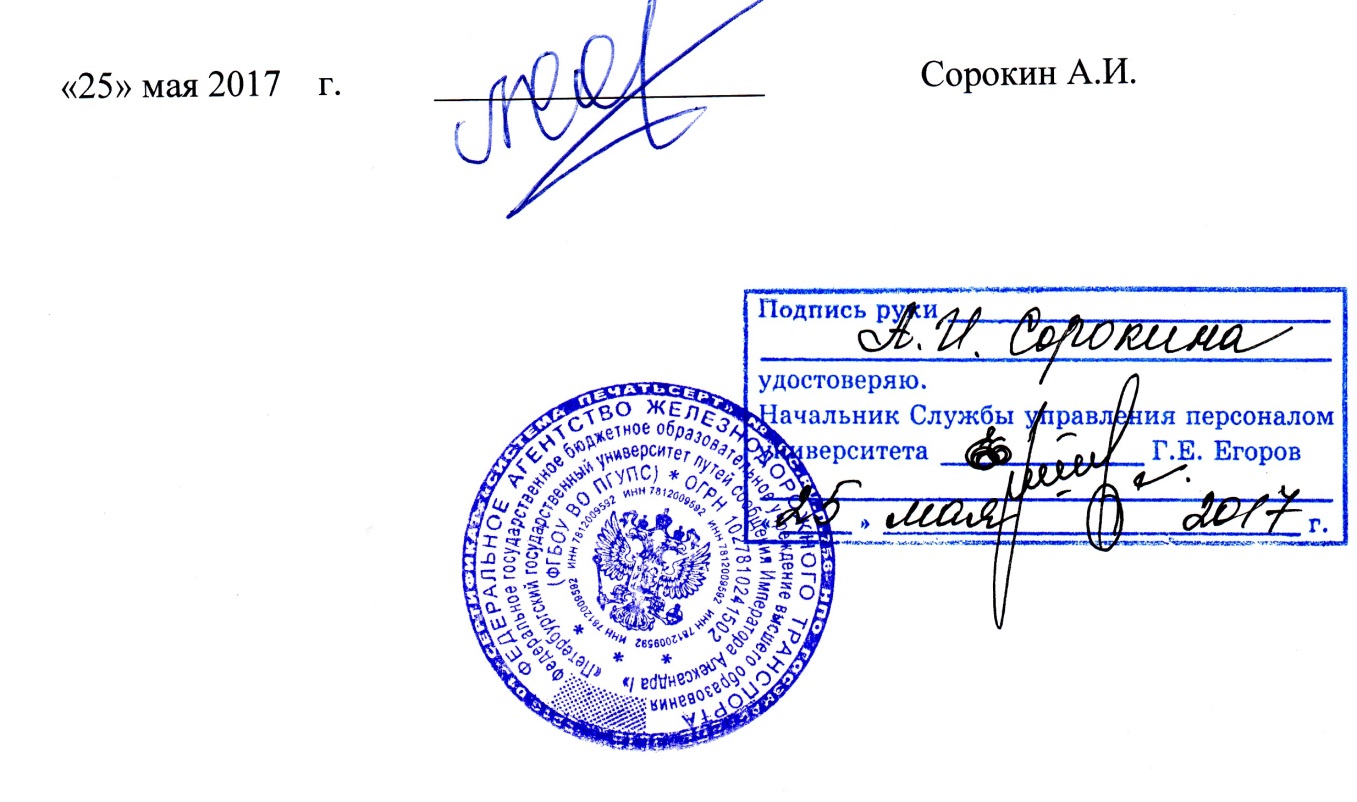 